Библиотечный  урокна тему:6 класс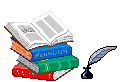 Цели: Привить любовь к книге, формировать интерес к чтению, учить бережному отношению к книге.Библиотекарь: Дети, сегодня наше мероприятие посвящено нашему другу- книге. Ведь книга- источник знаний.      Ученик:       Мы дружны с печатным словом,                           Если б не было его,                           Ни о старом, ни о новом                           Мы не знали б ничего!    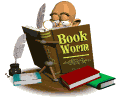       Ученик:       Книга про все нам расскажет,                           Книга все нам покажет:                           Почему садится солнце,                           Где прибой о берег бьется.                           Где тепло,                           А где мороз                           Листья все смахнул с берез,                           Если книгу прочитаешь,                           Знаний множество получишь,                           Лучше Родину узнаешь                           И сильней ее полюбишь.Библиотекарь: Великий русский писатель Максим Горький писал: «Когда у меня в руках новая книга, я чувствую, что в мою жизнь вошло что-то живое, говорящее, чудесное… Я люблю книги: каждая из них кажется мне чудом».      Ученик:       Сколько звезд в небесах,                            Сколько цвету в лесах,                            Сколько капель в Днепре,-                            Столько книг на земле!                            Есть – с ладошку одни,                            Есть большие тома.                            Проживают они                             Вместе с нами в домах.( Библиотекарь показывает маленькие и большие книги по формату книг с выставки.)Библиотекарь: А какие книги вы прочитали в последнее время? Кто их написал? Каких авторов вы еще знаете?       (Ответы учеников.)Библиотекарь: В мире есть очень много языков и наречий: английский, украинский, немецкий, французский…Для нас с вам родным является русский язык. Все, кто живет в России и обучается в школе, институте, говорит на русском языке. И при этом мы пользуемся литературным русским языком. Библиотекарь: Велика роль книги и в сплочении народов России. Книга учит доброму отношению людей друг к другу. Об этом писала чеченская поэтесса Раиса Ахматова в своем стихотворении «Конек- Горбунок».            Ученик:  Гуляют сказки по земле Ершова,                             Дорожки детства, расстелив у ног,                             И серебрится месяц как подкова,                             Которой был подкован Горбунок.                             И кажется - полжизни не минуло,                             И все сначала я начать должна…                             Девчонка из чеченского аула                             Я русской сказкою поражена.                             В моей Чечне прекрасны были кони,                             Но я ждала минуты, дни, века,                             Что среди всех коней на горном склоне                              Увижу я однажды Горбунка.                             Ершов- умелец, сказочник, волшебник,                             Умеющий полмира одарить.                             Он подарил мне сказку, как учебник,                               Чтоб я училась чудеса творить.                                Была дорога доброй сказки длинной                                Сквозь расстояния и времена,                                И все народы радостью единой                                Навек умела связывать она.                                Я вспоминаю давний вечер снова:                                Аул, Аргун шумит невдалеке…                                И мама говорит стихи Ершова                                Мне на волшебном русском языке.Ученик:  «Кто много читает, тот много знает»,- говорит народная пословица. И это так. Книги рассказывают нам о нашей Родине, о лучших ее людях, учат разбираться в них.Ученик:  Книга- помощник в труде. Рабочий читает литературу о технике, чтобы лучше управлять станком, врач- по медицине, чтобы лучше лечить, Ученик:  Мы читаем книги, которые позволят нам стать грамотными  земледелец - по агрономии, чтобы собрать хороший урожай, учитель- по педагогике, чтобы лучше учить и воспитывать детей людьми, а это позволит нам осознанно выбрать профессию, когда мы станем взрослыми людьми.Библиотекарь:  Я к вам обращаюсь, товарищи дети:                           Полезнее книги нет вещи на свете!                           Пусть книга друзьями заходит в дома.                           Читайте всю жизнь, набирайтесь ума!Ученик:  Чтобы знать и понимать все то, что написано в книге, надо читать вдумчиво, не спеша, не пропуская страниц.Ученик:   Нельзя читать все книги на один лад. Способ чтения должен соответствовать цели чтения.Ученик:   Помни, что чтение - одна из самых важных, нужных и серьезных работ. Хотя бы одну книгу читай с проработкой. Не жалей на это чтение ни времени, ни сил.Ученик:   Добивайся, чтобы каждое место в книге было совершенно понятно и отчетливо. Чужую критику на книгу читай после того, как ты сам ее прочитаешь. Прежде старайся понять, а потом критикуй.Ученик:   Когда прочитаешь книгу, попробуй кому-нибудь пересказать ее содержание. Где надо заставляй воображение работать вовсю. Библиотекарь: «Не куст, а с листочками, не рубаха, а сшита, не человек, а рассказывает?» Что это ребята?   ( КНИГА)( Входит книжка и обращается с просьбой к учащимся.)Книга:  Пожалуйста, не трогайте меня грязными руками, мне будет стыдно, если меня потом возьмут другие читатели.Не пиши на мне ни пером, ни карандашом: Это так некрасиво!Не кладите в меня карандашей, от этого разрывается корешок.Не ставьте на меня локти, когда читаете, и не кладите раскрытой на стол лицом вниз, вам самим не понравилось бы, если бы с вами так обращались.Если вы кончили читать и боитесь потерять место, где вы остановились, то не делайте знака ногтем, а вложите в меня закладку, чтобы я могла удобно и спокойно отдохнуть.В сырую погоду заворачивайте меня в бумагу, потому что такая погода мне вредна.Помогите мне остаться свежей и чистой, а я помогу вам быть счастливыми и умными.             Послушайте, какой я путь прошла прежде, чем прийти к вам.Ученик:   Пока книга сделается книгой,Огромный путь она пройти должна.И столько знаний требуется разных,Труда, забот, чтоб родилась она.Пока бумагу сделают, ребята,Приложится большой, тяжелый труд.Писатель на бумаге пишет книгу,Потом ее в редакцию несут.За книгой - столько дней рабочих,Ночей бессонных, помыслов живых…Писателям я очень благодарен,За труд упорный уважаю.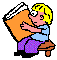 Вот рукопись готова. И редакторПрочтет ее. Потом отдаст в печать…За каждое словечко в этом книгеПеред народом нужно отвечать!Проворная печатная машинаИ день, и ночь печатает листы…Но ведь листы- они еще не книга,Ее такой читать не станешь ты!Ее подклеить нужно и обрезать,В хороший переплет переплести,Упаковать, на поезде отправитьИ по все стране их развести.З А П О М Н И:Трудились твой отец и мать,Тебе бы надо уважатьТруды их и заботы,Беречь и книжку, и тетрадьНе мять, не пачкать, не трепатьСтраницы, переплеты.Ученик:  Книга - общественная собственность. Она должна жить долго.Следи за тем, чтобы книга была чистой; оберни ее. Бери ее только чистыми руками. Не читай во время еды. Клади книгу на чистый стол.Не перегибай книгу во время чтения, не загибай листов.Не клади книгу на солнце: от этого она желтеет и переплеты коробятся.Перелистывай книгу сухими пальцами, беря страницу с правого верхнего угла.Храни книгу в шкафу или на полке.Не делай в книге никаких пометок, не раскрашивай картинок, не делай никаких надписей.Не передавай библиотечную книгу товарищам. Возвращай книгу в срок, ее ждут другие читатели.(Показать  портрет В. Маяковского)Библиотекарь: А что он написал вам дети, о том как нужно обращаться с книгой?Если ты порвал подрядКнижицу и мячик,Ребята говорят:- Плоховатый мальчик.Если мальчик любит труд,Тычет в книжку пальчик,Про такого пишут тут:Он хороший мальчик.(Инсценировка стихотворения Ильина «Две книжки».)(Одна книга красиво оформлена, а другая рваная, растрепанная.)Однажды встретились две книжки,Разговорились меж собой.- Ну, как твои делишки?-Одна спросила у другой?-Ох, милая, мне стыдно перед классом.Хозяин мой обложки вырвал с мясом!Да что обложки…Оборвал листы!Из них он делает кораблики, плотыИ голубей…Боюсь, листы пойдут на змей,Тогда летать мне в облаках!А у тебя целы бока?- Твои мне незнакомы муки,Не помню я такого дня,Чтобы, не вымыв чисто руки,Сел ученик читать меня!Зато и я его учуНе как-нибудь, а на «отлично»!-Ну, мой на тройках едет еле-елеИ даже двойку получил на той неделе.В басне нет загадки:«Расскажут напрямикИ книжки и тетрадки, какой ты ученик».Библиотекарь:  Какую книжку приятнее держать в руках?                       (Чистую, аккуратную.)Ученица:  А я читала стихотворение С.Я.Маршака «Книжка». Послушайте его и вы.У Скворцова Гришки            Жили - были книжки-Грязные, лохматые,Рваные, горбатые,Без конца и без началаПереплеты как мочала.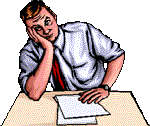 На листах - каракули,Книжки горько плакали.-Как нам быть?-Спросили книжки.-Как избавиться от Гришки?- Вот что, книжки, убежали?Растрепанный задачник,Ворчун и неудачник,Прошамкал им в ответ:Девчонки и мальчишкиВезде калечат книжки.Куда бежать от Гришки?Нигде спасенья нет!Бежим в библиотеку,В центральный наш приют.Там книжку человеку                       В обиду не дают.Библиотекарь:  А чтобы книжки в нашей библиотеке были всегда в порядке, мы устроим им «книжкину больничку». Но для того, чтобы наши книги никогда не болели, нужно запомнить правила:Ученик:                                  И ежели вы вежливыВы книжку обернете,                                              В опрятном, неизмазанном                                              И чистом переплете. Ученик:                                Любит летчик самолет,                                              Пулеметчик пулемет,                                              Как стекло, светло и чисто                                              Блещет мастера станок.                                              Содержи и ты в порядке                                              Парту, книжки и тетрадки.Библиотекарь:  В русском языке очень много пословиц. Пословица советует, предупреждает, поучает, наставляет. Люди с уважением относятся к пословицам. Часто используют их в своей речи. От этого их речь становится яркой, образной. Много пословиц и о том, что «чтение- лучшее учение». А кто из вас знает пословицы на эту тему?Книга- зеркало жизни.Книга для ума - что теплый дождик для всходов зерна.Книга поможет в труде, выручит в беде. Кто много читает, тот много знает.Прочел новую книгу, встретился с другом. Хорошая книга - лучший друг. Книга мост в мир знаний. Золото добывают из земли, а знания из книг. С книгой поведешься - ума наберешься.Кто много читает, тот много и знает. С книгой жить - век не тужить. Книга- источник знаний. Хорошая книга- первый друг человека.Ученик:          Хорошая книга, мой спутник, мой друг,С тобой интересней бывает досуг,Мы время отлично проводим вдвоем.И наш разговор потихоньку ведем.Я слышу тебя, я иду за тобой.Я к морю спускаюсь и вижу прибой.Ученик: С тобой дорога моя далека-В любую страну и в любые века.Ты мне отвечаешь на каждый вопрос:Как Пешков Алеша учился и рос,Какие он первые книжки читал,Что в жизни он видел,Как Горьким он стал.Ученик:Ты мне говоришь про дела смельчаков,Про злобных врагов и смешных чудаков,Про тайны земли и движенье планет…С тобой ничего непонятного нет,Ты учишь правдивым и доблестным быть,Природу, людей понимать и любить.Все  хором:Тобой дорожу я, тебя берегу,Без книги хорошейЯ жить не могу!Библиотекарь: Скажите, а чему же учат книги? Правильно, ребята, книга- лучший друг человека. Книги рассказывают нам о Родине, о лучших ее людях, о труде, о дружбе, о природе. Они помогают нам овладеть богатствами науки и техники, культуры, книги обогащают наш умУченик:  Книги помогают преодолеть трудности, стать смелыми, вежливыми, ловкими.Ученик:  Читать книги нужно не торопясь, не терять ни одной капли содержания. Лучше поменьше прочитать книг, но побольше подумать над их содержанием.Библиотекарь:  Как мы должны относиться к нашему другу?Теперь вы знаете, ребята, что над книгой трудятся сотни людей. Каждая книга- результат большого коллективного труда и этот труд надо беречь. Я думаю, что с сегодняшнего дня вы еще больше полюбите читать, еще бережнее будете относиться к книгам. Послушайте, ребята, какие же мы примем решения о книге. Ученик:  Бережно относиться к книгам, не рвать, не трепать.Ученик:  Учебники надо так сохранить, чтобы по ним могли заниматься другие ребята.Ученик:  Активно участвовать в трудовой операции «Живи книга» (ремонт книг).Ученик:                          Ты друг мой верный, книга,Ты, книга, помогаешь,Учиться, строить, жить.Зовешь любить Отчизну,Хорошим другом быть.Библиотекарь:  Народная мудрость гласит, что «умный не тот, кто много говорит, а тот, кто много знает». Много знает всегда тот, кто много читает.( Далее библиотекарь знакомит ребят с книгами, которые находятся на выставке, и рекомендует их прочитать.)Утверждаю:Зам.директора по УВР                               Шамирзаева ПМ